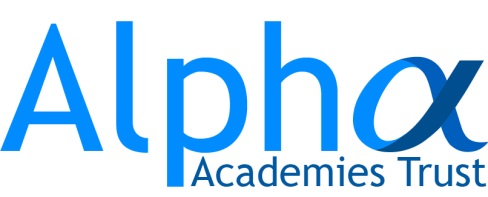 DEPARTMENT:	    TEACHING & LEARNINGDESIGNATION:	   	KS1/KS2 TEACHERRESPONSIBLE TO:	 	PRINCIPALPOST GRADE:		MAIN PAY SCALE	NAME:PERSON SPECIFICATIONAPPOINTMENT OF:		KS1/KS2 TEACHER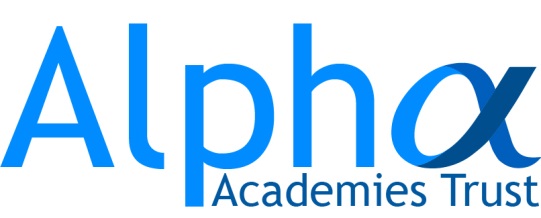 DEPARTMENT: 		PRINCIPALMain Purpose of the Post To teach a class of children, ensuring that planning, preparation, recording, assessment and reporting meet their diverse learning and social needs.To be committed to raising standards particularly in the core subjects, English maths and science but also all other curricular areas.To maintain the positive ethos and core values of the Academy both in and outside the classroom.Establish and maintain effective working relationships within the team and also other colleagues and clients/partners of the Academy.Ensure that national conditions of employment for teachers are met.Implement agreed Academy policies and guidelines. Support Academy initiativesPlan appropriately to meet the needs of all students through differentiation of tasks.Set clear targets based on prior attainment for students to make age expected progress.Create a stimulating classroom environment where resources can be accessed appropriately by all students.To keep appropriate efficient records integrating formative and summative assessment into weekly and termly planning.To maintain good order in the classroom in accordance with the Behaviour Policy.To participate as required in meetings with colleagues in respect of their post, duties and responsibilities.To work with specialists and outside agencies and to lead and organise support in class for the benefit of the students.Be responsible for own professional development and proactive in their own appraisal process. Core Responsibilities, Tasks and DutiesHealth and SafetyEnsure a work environment that protects people’s health and safety and that promotes welfare and which is in accordance with the Trust Health and Safety policy.Professional AccountabilityThe post holder is required to be aware of and comply with policies and procedures relating to child protection, health, safety and security, confidentiality and data protection, reporting all concerns to an appropriate person. In addition, they are to contribute to the achievement of the school’s objectives.SafeguardingPromote and safeguard the welfare of children and young persons you are responsible for or come into contact with.EqualitiesEnsure that all work is completed with a commitment to equality and anti-discriminatory practice, as a minimum to standards required by legislation.DeclarationThe Alpha Academies Trust is committed to safeguarding and promoting the welfare of children and young people.Signed _________________________________ Dated______________________Print name_______________________________Minimum RequirementsMeasured by:A) ApplicationB) Test/ExerciseC) InterviewQUALIFICATIONS/TRAINING:It is essential that the post holder has:Qualified Teacher StatusIt is desirable that the post holder has: Evidence of continuous INSET and commitment to further professional developmentLead in a foundation curriculum subjectAEXPERIENCE/KNOWLEDGE:It is essential that the post holder has:Be an outstanding teacher and be able to model good practice for othersHave teaching experience or practice in Key Stage OneHave experience teaching the Primary curriculumHave theory and practice of providing effectively for the individual needs of all children (e.g. classroom organisation and learning strategies)Have knowledge of Statutory National Curriculum requirements at the appropriate key stageHas experience of monitoring, assessment, recording and reporting of students’ progressIs aware of the statutory requirements of legislation concerning Equal Opportunities, Health & Safety, SEN and Child ProtectionIs aware of the positive links necessary within the Academy and with all its stakeholdersHas effective teaching and learning stylesA & CSKILLS AND ABILITIES:It is essential that the post holder has/is:Ability to promote the Academy’s aims positively and use effective strategies to monitor motivation and moraleAbility to model good practice for others  Ability to develop good personal relationships within a teamAbility to establish and develop close relationships with parents, governors and the community  Ability to communicate effectively both orally and in writing to a variety of audiencesAbility to create a safe, happy, healthy challenging and effective learning environment.            CADDITIONAL FACTORS:It is essential that the post holder is/has/can:Is organised, resourceful, reliable an excellent timekeeper, approachable, committed, empathetic and enthusiastic.Has a good sense of humour and the ability to make learning fun.	A willingness to undertake appropriate training.Awareness and sensitivity with regard to equal opportunities and race equality.An ability to fulfil all spoken aspects of the role with confidence through the medium of English.C